Голубой реки Шелони
Враг боится неспроста.
Пуля меткая догонит из-за каждого куста, —пели партизаны в своей походной боевой песне.Дедовичский район был центром Партизанского края, родившегося к 1 августа 1941 года, — первое гнездо партизан первой годины войны. 
     Край насчитывал 400 сел и деревень, население которых жило по советским законам, объединенное в 170 колхозов. В них работали сельсоветы, 53 школы и медпункты. Для восстановления Советской власти и организации хозяйства в районах были созданы оргтройки. Центром Края была деревня Круглово, где размещалась дедовичская тройка по восстановлению Советской власти в тылу врага. 
Партизанский госпиталь находился в деревне Глотово. У партизан была своя лесная типография, выпускавшая газеты и листовки. Авиация доставляла оружие. Самолеты вывезли около тысячи раненых. 
     Партизанский край называли «колыбелью организованной массовой народной войны». Главная роль его заключалась в том, что он служил военной, политической, экономической и территориальной базой, необходимой для борьбы и самого существования партизан в первый год войны. Он стал «боевым университетом», в котором зрели кадры партизан для многих бригад и отрядов, в том числе и для Прибалтики. 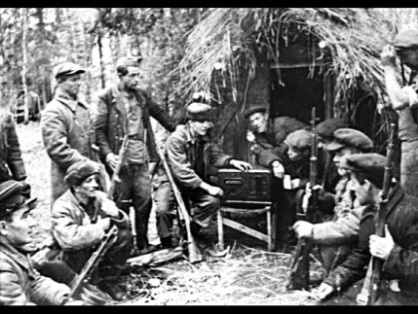   Партизаны вели постоянную разведку, передавали данные частям Советской Армии, уничтожали вражеских солдат и офицеров, карателей, предателей, взрывали мосты и склады с боеприпасами, пускали под откосы эшелоны, громили вражеские гарнизоны.Население поддерживало партизан, кормило и одевало, сдавало продукты на партизанские базы. Сотни девушек и женщин, жительниц окрестных деревень, вязали для них носки и варежки. Нашлись мастера, которые изготовили для партизан 500 пар лыж.А ведь за каждую несданную пару лыжоккупационные власти грозили расстрелом! 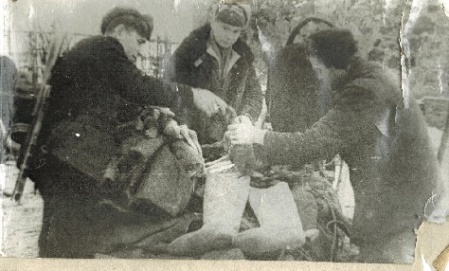   Известен подвиг старика колхозника деревни Мухарево Михаила Семенова. Немцы велели ему привести их к штабу партизан, который находился от Мухарева всего лишь в семи километрах. Михаил Семенов водил карателей по лесу целую ночь, да завел туда, откуда не выйти. Разъяренные враги убили проводника.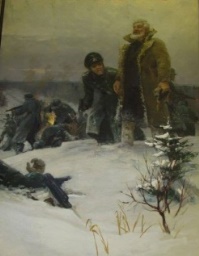 Из Партизанского края в осажденный Ленинград был отправлен обоз с продовольствием: 223 подводы двинулись по лесам. Более ста километров прошли они до линии фронта. 
    Партизанский край просуществовал до сентября 1942 года.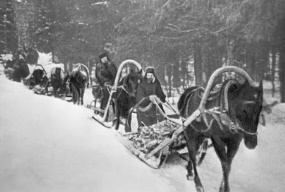 Голубой реки Шелони
Враг боится неспроста.
Пуля меткая догонит из-за каждого куста, —пели партизаны в своей походной боевой песне.Дедовичский район был центром Партизанского края, родившегося к 1 августа 1941 года, — первое гнездо партизан первой годины войны. 
     Край насчитывал 400 сел и деревень, население которых жило по советским законам, объединенное в 170 колхозов. В них работали сельсоветы, 53 школы и медпункты. Для восстановления Советской власти и организации хозяйства в районах были созданы оргтройки. Центром Края была деревня Круглово, где размещалась дедовичская тройка по восстановлению Советской власти в тылу врага. 
Партизанский госпиталь находился в деревне Глотово. У партизан была своя лесная типография, выпускавшая газеты и листовки. Авиация доставляла оружие. Самолеты вывезли около тысячи раненых. 
     Партизанский край называли «колыбелью организованной массовой народной войны». Главная роль его заключалась в том, что он служил военной, политической, экономической и территориальной базой, необходимой для борьбы и самого существования партизан в первый год войны. Он стал «боевым университетом», в котором зрели кадры партизан для многих бригад и отрядов, в том числе и для Прибалтики.   Партизаны вели постоянную разведку, передавали данные частям Советской Армии, уничтожали вражеских солдат и офицеров, карателей, предателей, взрывали мосты и склады с боеприпасами, пускали под откосы эшелоны, громили вражеские гарнизоны.Население поддерживало партизан, кормило и одевало, сдавало продукты на партизанские базы. Сотни девушек и женщин, жительниц окрестных деревень, вязали для них носки и варежки. Нашлись мастера, которые изготовили для партизан 500 пар лыж.А ведь за каждую несданную пару лыжоккупационные власти грозили расстрелом!   Известен подвиг старика колхозника деревни Мухарево Михаила Семенова. Немцы велели ему привести их к штабу партизан, который находился от Мухарева всего лишь в семи километрах. Михаил Семенов водил карателей по лесу целую ночь, да завел туда, откуда не выйти. Разъяренные враги убили проводника.Из Партизанского края в осажденный Ленинград был отправлен обоз с продовольствием: 223 подводы двинулись по лесам. Более ста километров прошли они до линии фронта. 
    Партизанский край просуществовал до сентября 1942 года.  Немцы направляли против него несколько крупных карательных экспедиций, поддержанных танками и авиацией. Последняя карательная экспедиция (четвертая по счету) длилась с 7 августа по 22 сентября 1942 года. В ней участвовало свыше шести тысяч солдат пехоты. Немцам удалось занять территорию Края. Деревни были уничтожены. Партизаны ушли в другие районы. Некоторые бригады вышли за линию фронта, были переформированы и вновь направлены в тыл врага. В истории партизанского движения на Псковщине особенно хочется выделить двух комбригов — Васильева и Германа. Оба они стали Героями Советского Союза. 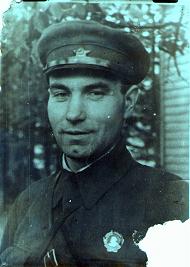 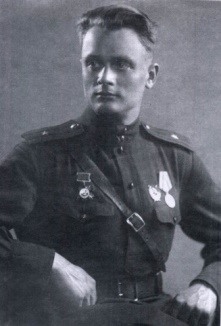 О командире Второй ленинградской партизанской бригады Васильеве, создателе Партизанского края, сказано: смелый, решительный, волевой, постоянно искавший новых, более успешных методов борьбы, требовательный к себе и своим подчиненным и вместе с тем простой. А до войны он был начальником Дома Красной Армии в Новгороде. Вот как может развернуться человек! 
Командир Третьей ленинградской партизанской бригады Александр Викторович Герман начал боевой путь на юге Псковской области заместителем командира бригады по разведке. Он перенял боевую эстафету у Васильева: действия его бригады — второй этап борьбы. Маневренность, подвижность, дерзость, быстрые рейды в тыл врага, путающие все его планы, — таков был комбриг Герман. Его бригада в 1942 году насчитывала пятьсот человек, летом 1943 года — более четырех тысяч. Девизом было: «Искать, преследовать, истреблять!» Боевая слава партизана Михаила Харченко началась с операции на дороге Холм—Локня. Стоял сорока трёхградусный мороз. Харченко с пулеметом залег у дороги, по которой шел немецкий обоз: четыре подводы, на первой — пулемет. Пулемет Харченко, дав несколько отдельных выстрелов, отказал — застыло масло. Харченко выскочил на дорогу, выстрелил во вражеского пулеметчика из нагана, ранил его и нырнул за щит своего пулемета. Вражеский пулемет дал по нему очередь и замолк. Харченко снова выпрыгнул на дорогу, вскочил в сани и овладел пулеметом. 
Однажды группе партизан в 22 человека он помог отбить 450 фашистов. В другой раз он не отходил от пулемета с девяти утра до восьми часов вечера. Харченко сопровождал партизанский обоз в осажденный Ленинград. 
Михаил Харченко был награжден вторым орденом Ленина и получил звание Героя Советского Союза.  Погиб в бою в 23 января 1943 года.
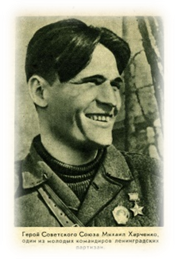      В районе в годы войны сожжено 374 деревни, из них 7 вместе с жителями, в которых заживо сожжено 556 человек.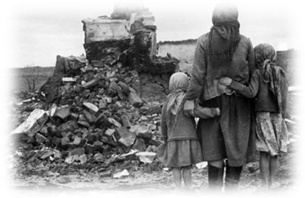 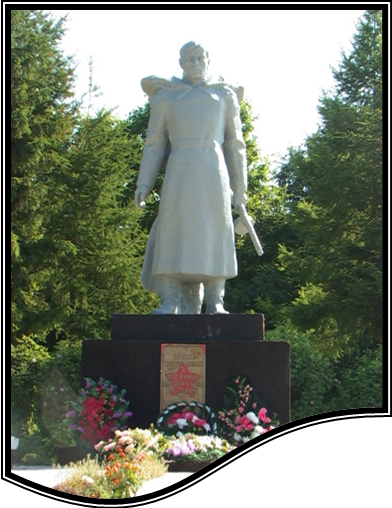 Памятник воинам – освободителямУстановлен на берегу р. Шелонь в честь воинам Красной армии и партизанам, павшим в боях за Родину. Памятник открыт 9 мая 1985 года.Уважаемые читатели, краеведы!Предлагаем список книг, которые подробно познакомят вас с событиями Великой Отечественной войны в Дедовичском крае.Арсеньев А.Я. Псковичи-Герои Советского Союза. - Л.: Лениздат, 1983 .-271с.  Афанасьев А.Н.  Предел досягаемости: хроника партизанской бригады. - Л.: Лениздат, 1987.- С. 101.Виноградов И. В.  Герои и судьбы. - Л.: Лениздат, 1998. - 464 с. Виноградов И. В.  Клятва: Стихотворения. – 1984. - С. 21.Виноградов И. В. Легендарный обоз. - Воронеж: Центр-Чернозем, 1987. -  223 с.Виноградов И. В. Тревожные дни марта. - Л.: Лениздат, 1984. - 239 с.Владимиров Н. Шел парнишке в ту пору...: [о партизанском разведчике Юре Иванове] // Коммуна .- 1997 .- №6 .- С. 2.Непокоренная земля Псковская. - Л.:Лениздат, 1976.- 455 с. Подарок Ленинграду: К 60-летию продовольственного обоза осажденному городу. – Дедовичи. -  2002. – 25 с.Псковщина Партизанская: Воспоминания участников партизанского движения. - Л.: Лениздат, 1979. – 271 с.Памятник воинам – освободителямУстановлен на берегу р. Шелонь в честь воинам Красной армии и партизанам, павшим в боях за Родину. Памятник открыт 9 мая 1985 года.Уважаемые читатели, краеведы!Предлагаем список книг, которые подробно познакомят вас с событиями Великой Отечественной войны в Дедовичском крае.Арсеньев А.Я. Псковичи-Герои Советского Союза. - Л.: Лениздат, 1983 .-271с.  Афанасьев А.Н.  Предел досягаемости: хроника партизанской бригады. - Л.: Лениздат, 1987.- С. 101.Виноградов И. В.  Герои и судьбы. - Л.: Лениздат, 1998. - 464 с. Виноградов И. В.  Клятва: Стихотворения. – 1984. - С. 21.Виноградов И. В. Легендарный обоз. - Воронеж: Центр-Чернозем, 1987. -  223 с.Виноградов И. В. Тревожные дни марта. - Л.: Лениздат, 1984. - 239 с.Владимиров Н. Шел парнишке в ту пору...: [о партизанском разведчике Юре Иванове] // Коммуна .- 1997 .- №6 .- С. 2.Непокоренная земля Псковская. - Л.:Лениздат, 1976.- 455 с. Подарок Ленинграду: К 60-летию продовольственного обоза осажденному городу. – Дедовичи. -  2002. – 25 с.Псковщина Партизанская: Воспоминания участников партизанского движения. - Л.: Лениздат, 1979. – 271 с.Памятник воинам – освободителямУстановлен на берегу р. Шелонь в честь воинам Красной армии и партизанам, павшим в боях за Родину. Памятник открыт 9 мая 1985 года.Уважаемые читатели, краеведы!Предлагаем список книг, которые подробно познакомят вас с событиями Великой Отечественной войны в Дедовичском крае.Арсеньев А.Я. Псковичи-Герои Советского Союза. - Л.: Лениздат, 1983 .-271с.  Афанасьев А.Н.  Предел досягаемости: хроника партизанской бригады. - Л.: Лениздат, 1987.- С. 101.Виноградов И. В.  Герои и судьбы. - Л.: Лениздат, 1998. - 464 с. Виноградов И. В.  Клятва: Стихотворения. – 1984. - С. 21.Виноградов И. В. Легендарный обоз. - Воронеж: Центр-Чернозем, 1987. -  223 с.Виноградов И. В. Тревожные дни марта. - Л.: Лениздат, 1984. - 239 с.Владимиров Н. Шел парнишке в ту пору...: [о партизанском разведчике Юре Иванове] // Коммуна .- 1997 .- №6 .- С. 2.Непокоренная земля Псковская. - Л.:Лениздат, 1976.- 455 с. Подарок Ленинграду: К 60-летию продовольственного обоза осажденному городу. – Дедовичи. -  2002. – 25 с.Псковщина Партизанская: Воспоминания участников партизанского движения. - Л.: Лениздат, 1979. – 271 с.МБУК «Дедовичская центральнаярайонная библиотека»77 лет образованияПартизанского края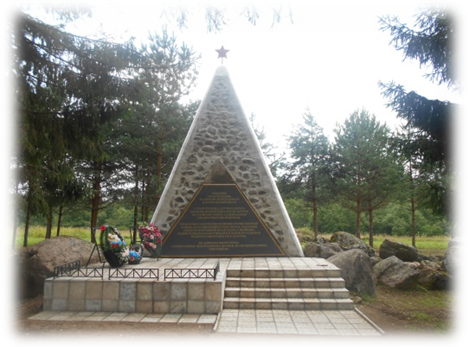 Подвиг никогда не умирает,В памяти хранит его народ,Слава тем, кто жилв заветном крае,Слава тем, кто ныне в нём живет.И. ВиноградовДедовичиМБУК «Дедовичская центральнаярайонная библиотека»77 лет образованияПартизанского краяПодвиг никогда не умирает,В памяти хранит его народ,Слава тем, кто жилв заветном крае,Слава тем, кто ныне в нём живет.И. ВиноградовДедовичиМБУК «Дедовичская центральнаярайонная библиотека»77 лет образованияПартизанского краяПодвиг никогда не умирает,В памяти хранит его народ,Слава тем, кто жилв заветном крае,Слава тем, кто ныне в нём живет.И. ВиноградовДедовичи